Major name, Degree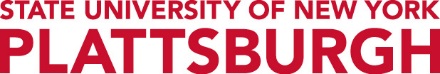 *Suggested Guided PathwayTotal Minimum Credits 120* This represents an example of a suggested 4-year program pathway. Please consult DegreeWorks and your Advisor for your specific curriculum plan. Program pathways may change based on course availability.Fall Year 1Spring Year 1Course and TitleCreditsCourse and TitleCreditsCHE 101 - General Chemistry4CHE 271 - Intro Organic & Biochemistry4PSY 101 - General Psychology3PSY 311 - Survey of Human Development3SOC 101 - Introduction to Sociology3FNI 211 - Human Nutrition3ENG 101 - College Writing II3BIO 202 - Introduction to Microbiology3US Civ/Western Civ or other Gen Ed3World Sys/Language or other Gen Ed3Total Semester Credits16Total Semester Credits16Fall Year 2Spring Year 2Course and TitleCreditsCourse and TitleCreditsBIO 326 - Human Anatomy & Physiology I4BIO 327 - Human Anatomy and Physiology II4NUR 313 - Foundations of Nursing4NUR 314 - Health Assessment Nursing Process4MAT 161 - Introductory Statistics3NUR 326 - Health Promotion and Social Justice3Arts/Humanities or other Gen Ed3NUR 332 - Topics in Pathophysiology2LIB 200 - Critical Research Skills1General Education Elective3Total Semester Credits15Total Semester Credits16Fall Year 3Spring Year 3Course and TitleCreditsCourse and TitleCreditsNUR 327 - Application Research Nsg Practice3NUR 363 - Nursing Care of Adults II6NUR 347 - Pharmacotherapy and Nursing3NUR 370 - Maternal Child Nursing I4NUR 362 - Nursing Care of Adults I6Global Issues Gen Ed3Liberal Arts Elective3Liberal Arts Elective3Total Semester Credits15Total Semester Credits16Fall Year 4Spring Year Course and TitleCreditsCourse and TitleCreditsNUR 464 - Nursing Care of Adults III5NUR 425 - Public Health Nursing4NUR 435 - Psychiatric Mental Health Nursing4NUR 428 - Management and Leadership4(Above courses assigned either semester)(Above courses assigned either semester)NUR 473 - Maternal Child Nursing II3NUR 466 - Transition Professional Nsg Practice5Liberal Arts Elective3Liberal Arts Elective2Total Semester Credits15Total Semester Credits15